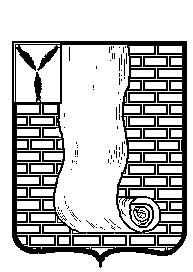  АДМИНИСТРАЦИЯКРАСНОАРМЕЙСКОГО МУНИЦИПАЛЬНОГО РАЙОНА САРАТОВСКОЙ ОБЛАСТИПОСТАНОВЛЕНИЕОб утверждении Порядка демонтажа рекламных конструкций, установленных и (или) эксплуатируемых с нарушением требований законодательства о рекламе на территории муниципального образования город Красноармейск В соответствии  с Федеральным законом Федеральным законом от 13.03.2006 N 38-ФЗ "О рекламе", Уставом Красноармейского муниципального района, администрация Красноармейского муниципального района  ПОСТАНОВЛЯЕТ:1. Утвердить Порядок демонтажа рекламных конструкций, установленных и (или) эксплуатируемых с нарушением требований законодательства о рекламе на территории муниципального образования муниципального образования город Красноармейск, согласно приложению. 2. Организационно - контрольному отделу администрации Красноармейского муниципального района Саратовской области опубликовать настоящее постановление путем размещения на официальном сайте администрации Красноармейского муниципального района Саратовской области в сети «Интернет».3.  Настоящее постановление вступает в силу со дня его официального опубликования (обнародования).4.  Контроль за исполнением настоящего постановления возложить на первого заместителя главы администрации  Красноармейского муниципального района, Зотова А.И.Глава Красноармейского муниципального района                                                                       А.В. ПетаевПриложениеУТВЕРЖДЕНО 
постановлением администрации Красноармейскогомуниципального района Саратовской области
от  27 июля 2020 г. № 425Порядок демонтажа рекламных конструкций, установленных и (или) эксплуатируемых с нарушением требований законодательства о рекламе на территории муниципального образования город Красноармейск
I. Общие положения1.1. Настоящий Порядок демонтажа рекламных конструкций, установленных и (или) эксплуатируемых с нарушением требований законодательства о рекламе на территории муниципального образования муниципального образования город Красноармейск (далее - Порядок), разработан в соответствии с:- Гражданским кодексом Российской Федерации;- Федеральным законом от 13.03.2006 N 38-ФЗ "О рекламе";- Федеральным законом от 06.10.2003 N 131-ФЗ "Об общих принципах организации местного самоуправления в Российской Федерации";- Уставом Красноармейского муниципального района Саратовской области.1.2. Положения настоящего Порядка применяются к рекламным конструкциям, установленным и (или) эксплуатируемым без разрешения на установку и эксплуатацию рекламной конструкции (далее - Разрешение), срок действия которого не истек, на территории муниципального образования город Красноармейск (далее – Муниципальное образование) предназначенным для распространения наружной рекламы (в том числе социальной) с использованием щитов, стендов, строительных сеток, перетяжек, электронных табло, проекционного и иного предназначенного для проекции рекламы на любые поверхности оборудования, воздушных шаров, аэростатов и иных технических средств стабильного территориального размещения (далее - рекламные конструкции), монтируемых и располагаемых на внешних стенах, крышах и иных конструктивных элементах зданий, строений, сооружений или вне их, а также остановочных пунктов движения общественного транспорта.1.3. Установка и (или) эксплуатация рекламных конструкций на территории Муниципального образования без Разрешения, срок действия которого не истек, не допускается. Рекламная конструкция, незаконно установленная и (или) эксплуатируемая, подлежит демонтажу.1.4. Настоящий Порядок является обязательным для исполнения всеми физическими и юридическими лицами - владельцами рекламных конструкций, собственниками или иными законными владельцами недвижимого имущества, к которому присоединена рекламная конструкция, независимо от их организационно-правовой формы.II. Порядок демонтажа и хранения рекламных конструкций, установленных и (или) эксплуатируемых с нарушением требований законодательства о рекламе на территории муниципального образования город Красноармейск2.1. Выявление рекламных конструкций, установленных и (или) эксплуатируемых без Разрешений, срок действия которых не истек, на территории Муниципального образования, осуществляется на основании результатов мониторинга рекламных конструкций на соответствие требованиям действующего законодательства, проводимого отделом по архитектуре, градостроительству администрации Красноармейского муниципального района (далее – Отдел), обращений физических и юридических лиц, органов государственной власти, органов местного самоуправления, правоохранительных органов, других организаций по вопросу о законности размещения рекламных конструкций, поступивших в администрацию Красноармейского муниципального района.При поступлении в администрацию Красноармейского муниципального района обращений по вопросу о законности размещения рекламных конструкций от физических и юридических лиц, органов государственной власти, органов местного самоуправления, правоохранительных органов, других организаций Отдел проводит проверку факта установки и (или) эксплуатации рекламных конструкций без Разрешений, срок действия которых не истек, а также устанавливает владельца рекламных конструкций или собственника недвижимого имущества, к которому присоединены данные рекламные конструкции.При установлении факта установки и (или) эксплуатации рекламной конструкции без Разрешения, срок действия которого не истек, на территории Муниципального образования Отделом в течение 5 рабочих дней составляется соответствующий акт по установленной форме согласно приложению 1 к настоящему Порядку с приложением фотографий данной рекламной конструкции.2.2. В течение десяти рабочих дней со дня установления факта установки и (или) эксплуатации Рекламной конструкции без Разрешения, срок действия которого не истек, и установления лица, установившего и (или) эксплуатирующего данную рекламную конструкцию, Отделом подготавливается предписания о демонтаже рекламной конструкции. Предписание подписывается главой Красноармейского муниципального района. Предписание выдается владельцу рекламной конструкции под роспись или направляется по почте заказным письмом с уведомлением по установленной форме согласно приложению 2 к настоящему Порядку.2.3. Владелец рекламной конструкции обязан осуществить демонтаж рекламной конструкции в течение месяца со дня выдачи предписания о демонтаже рекламной конструкции, установленной и (или) эксплуатируемой без разрешения, срок действия которого не истек, а также удалить информацию, размещенную на такой рекламной конструкции, в течение трех дней со дня выдачи указанного предписания.2.4. В случае если предписание о демонтаже рекламной конструкции не исполнено ее владельцем в установленный предписанием срок или владелец рекламной конструкции неизвестен, то предписание о демонтаже рекламной конструкции выдается собственнику или иному законному владельцу недвижимого имущества, к которому присоединена рекламная конструкция, под роспись или направляется по почте заказным письмом с уведомлением по установленной форме согласно приложению 2 к настоящему Порядку, за исключением случая присоединения рекламной конструкции к общему имуществу собственников помещений в многоквартирном доме при отсутствии согласия таких собственников на установку и эксплуатацию рекламной конструкции или случая присоединения рекламной конструкции к муниципальному имуществу.2.5. Собственник или иной законный владелец недвижимого имущества, к которому присоединена рекламная конструкция, обязан осуществить демонтаж рекламной конструкции в течение месяца со дня выдачи предписания о демонтаже2.6. Предписание о демонтаже с приложением фотографии рекламной конструкции подлежит размещению на официальном сайте администрации Красноармейского муниципального района (далее – Администрации) в случаях:- в случае невозможности вручения предписания о демонтаже рекламной конструкции владельцу рекламной конструкции, собственнику недвижимого имущества, к которому присоединяется рекламная конструкция;- в связи с отсутствием сведений о месте жительства физического лица, зарегистрированного в качестве индивидуального предпринимателя и являющегося владельцем рекламной конструкции и (или) собственником недвижимого имущества, к которому присоединяется рекламная конструкция.Установленный срок для демонтажа исчисляется с даты размещения информации на официальном сайте администрации Красноармейского муниципального района.2.6.1. В случае если владелец рекламной конструкции неизвестен предписание о демонтаже с приложением фотографии рекламной конструкции размещается на официальном сайте Администрации и в иных средствах массовой информации.2.7. Если собственник (владелец) установленной и (или) эксплуатируемой рекламной конструкции имеет разрешение на установку и эксплуатацию рекламной конструкции, он или уполномоченное им лицо уведомляет об этом управление с предоставлением подтверждающей документации.2.8. В случае если в течение месяца со дня выдачи предписания о демонтаже рекламной конструкции собственник или иной законный владелец недвижимого имущества, к которому присоединена рекламная конструкция, не осуществил демонтаж рекламной конструкции, а также если рекламная конструкция присоединена к объекту муниципального имущества или к общему имуществу собственников помещений в многоквартирном доме при отсутствии согласия таких собственников на установку и эксплуатацию рекламной конструкции, демонтаж рекламной конструкции организует Администрация.2.9. Учреждение осуществляет демонтаж рекламной конструкции путем заключения с подрядной организацией муниципального контракта, соглашения (договора) на оказание услуг по демонтажу, хранению рекламных конструкций, в соответствии с требованиями действующего законодательства. Для обеспечения правопорядка при проведении работ по демонтажу рекламной конструкции Администрация вправе взаимодействовать с правоохранительными органами.2.10. О произведенном демонтаже составляется акт по установленной форме согласно приложению 3 к настоящему Порядку, в котором указываются: место, время, основание проведения демонтажа рекламной конструкции, состояние рекламной конструкции до начала работ и после окончания работ по демонтажу, место хранения рекламной конструкции, а также подрядная организация, осуществлявшая демонтаж.2.11. После проведения демонтажа подрядная организация принимает демонтированную рекламную конструкцию на ответственное хранение, о чем составляется акт приема-передачи демонтированной рекламной конструкции на ответственное хранение по установленной форме согласно приложению 4 к настоящему Порядку. Подрядная организация несет ответственность за утрату, недостачу или повреждение рекламной конструкции, принятой на хранение, а также за ущерб, причиненный владельцу рекламной конструкции вследствие ненадлежащего выполнения работ по демонтажу. Демонтированная рекламная конструкция хранится в течение 1 месяца с даты проведения ее демонтажа в месте, указанном в акте о демонтаже рекламной конструкции.2.12. В случае если владелец демонтированной рекламной конструкции установлен, специалистами Отдела не позднее трех рабочих дней, следующих за днем осуществления демонтажа рекламной конструкции, вручает или направляет по почте заказным письмом с уведомлением владельцу рекламной конструкции уведомление об осуществленном демонтаже рекламной конструкции, по установленной форме согласно приложению 5 к настоящему Порядку, с требованием о возмещении расходов, понесенных в связи с демонтажом, доставкой к месту хранения, хранением демонтированной рекламной конструкции.2.13. В случае если владелец демонтированной рекламной конструкции неизвестен, уведомление о произведенном демонтаже не позднее пяти рабочих дней, следующих за днем осуществления демонтажа, размещается на официальном сайте Администрации, а также в иных средствах массовой информации.2.14. Расходы по демонтажу рекламной конструкции, ее доставке к месту хранения, хранению оплачиваются из средств местного бюджета с последующим возмещением расходов владельцем демонтированной рекламной конструкции либо собственником или иным законным владельцем недвижимого имущества, к которому присоединена рекламная конструкция, по требованию Администрации  в соответствии с действующим законодательством Российской Федерации.2.15. Расходы по демонтажу рекламной конструкции, присоединенной к объекту муниципальной собственности или общему имуществу собственников помещений в многоквартирном доме при отсутствии согласия таких собственников на установку и эксплуатацию рекламной конструкции, по ее доставке к месту хранения, хранению оплачиваются из средств местного бюджета с последующим возмещением расходов владельцем демонтированной рекламной конструкции по требованию Администрации в соответствии с действующим законодательством Российской Федерации.2.16. Владелец демонтированной рекламной конструкции имеет право обратиться с заявлением о ее возврате рекламной конструкции не позднее 1 месяца с даты проведенного демонтажа.2.17. Для получения демонтированной рекламной конструкции владелец рекламной конструкции до истечения срока, предусмотренного пунктом 2.11 настоящего Порядка, представляет в Администрацию заявление о возврате рекламной конструкции, к которому прилагаются следующие документы:- копия документа, удостоверяющего личность (для физических лиц);- документ или заверенная заявителем копия документа, подтверждающего полномочия представителя владельца рекламной конструкции (при обращении с заявлением представителя владельца рекламной конструкции);- документ, подтверждающий правообладание рекламной конструкцией.Непредставление полного комплекта документов, указанных в данном пункте, является основанием для отказа в принятии заявления.2.18. Администрация отказывает владельцу рекламной конструкции в возврате рекламной конструкции в случае непредставления владельцем рекламной конструкции документов, подтверждающих оплату расходов, понесенных бюджетом Муниципального образования, в связи с демонтажом, транспортировкой, хранением рекламной конструкции (далее - Расходы по демонтажу). Оплата Расходов по демонтажу производится владельцем рекламной конструкции в течение 5 рабочих дней с момента принятия у него заявления о возврате рекламной конструкции. Неоплата расходов по демонтажу в установленный срок является основанием для отказа в возврате рекламной конструкции.Отказ в возврате рекламной конструкции не препятствует повторному обращению владельца рекламной конструкции в управление до истечения срока, установленного пунктом 2.11 настоящего Порядка.2.19. При выполнении условий, указанных в пунктах 2.17 и 2.18 настоящего Порядка, управление производит возврат рекламной конструкции ее владельцу с составлением акта о возврате демонтированной рекламной конструкции по установленной форме согласно приложению 6 к настоящему Порядку. Владелец рекламной конструкции осуществляет мероприятия, связанные с погрузкой и транспортировкой рекламной конструкции с места ее хранения, самостоятельно за свой счет.3. Условия продажи демонтированных рекламных конструкций3.1. В случае если в течение месяца с даты демонтажа рекламной конструкции собственник или иной законный владелец рекламной конструкции не забрал демонтированную рекламную конструкцию с места хранения либо, если владелец демонтированной рекламной конструкции неизвестен и (или) не обращался в Администрацию  с заявлением о возврате демонтированной рекламной конструкции. Администрация по истечении срока хранения демонтированной рекламной конструкции, предусмотренного пунктом 2.11 настоящего Порядка, принимает решение о продаже демонтированной рекламной конструкции.3.2. Администрацией принимается решение о продаже демонтированной рекламной конструкции с учетом прогнозируемой экономической обоснованности покрытия затрат на продажу демонтированной рекламной конструкции, рассчитанной по итогам запроса предложений о цене демонтированной рекламной конструкции и стоимости ее оценки.3.3. Продажа демонтированной рекламной конструкции осуществляется Учреждением в соответствии со статьей 899 Гражданского кодекса Российской Федерации.3.3.1. При неисполнении владельцем демонтированной рекламной конструкции обязанности взять обратно демонтированную рекламную конструкцию, находящуюся на складе ответственного хранения, в том числе при уклонении владельца от получения рекламной конструкции, Администрация после письменного предупреждения владельца демонтированной рекламной конструкции или если владелец рекламной конструкции неизвестен:- продает демонтированную рекламную конструкцию путем запроса предложений в случае, если стоимость демонтированной рекламной конструкции по оценке не превышает сто установленных законом минимальных размеров оплаты труда;- продает ее с аукциона в порядке, предусмотренном статьями 447 - 449 Гражданского кодекса Российской Федерации, в случае если стоимость демонтированной рекламной конструкции по оценке превышает сто установленных законом минимальных размеров оплаты труда.Оценка (стоимость) демонтированной рекламной конструкции производится на основании отчета независимого оценщика в соответствии с действующим законодательством.3.4. В случае если демонтированная рекламная конструкция не будет продана, данная демонтированная рекламная конструкция подлежит повторной продаже.3.5. Сумма, полученная Администрацией от продажи демонтированной рекламной конструкции, за вычетом причитающихся администрации Красноармейского муниципального района платежей и затрат на демонтаж, хранение, продажу демонтированной рекламной конструкции, подлежит перечислению владельцу рекламной конструкции.При невозможности перечислить указанную сумму владельцу демонтированной рекламной конструкции по независящим от Администрации причинам указанная сумма по истечении трех лет подлежит перечислению в доход бюджета Муниципального образования.3.6. Вывоз проданной демонтированной рекламной конструкции, в том числе погрузочно-разгрузочные работы, осуществляется покупателем за свой счет.4. Порядок продажи демонтированной рекламной конструкции в случае, если стоимость демонтированной рекламной конструкции по оценке не превышает сто установленных законом минимальных размеров оплаты труда4.1. В случае если стоимость демонтированной рекламной конструкции по оценке не превышает сто установленных законом минимальных размеров оплаты труда, Администрация организует подготовку и размещение информационного сообщения о проведении продажи рекламной конструкции (далее - информационное сообщение) на официальном сайте администрации. 4.2. Информационное сообщение должно содержать информацию о продаваемой демонтированной рекламной конструкции (тип, вид рекламной конструкции, ее размеры, конструктивные элементы рекламной конструкции), начальную цену демонтированной рекламной конструкции, дату, место и условия заключения договора купли-продажи, а также срок, в течение которого необходимо подать заявку на приобретение демонтированной рекламной конструкции.4.3. Заявка оформляется произвольно в письменной форме и должна содержать следующие сведения: наименование, организационно-правовую форму, местонахождение, почтовый адрес заявителя, номер контактного телефона, адрес электронной почты заявителя, предложение о цене приобретения демонтированной рекламной конструкции.4.4. Покупателем демонтированной рекламной конструкции признается заявитель, который представил в срок, указанный в информационном сообщении, заявку на приобретение демонтированной рекламной конструкции, содержащую цену продажи демонтированной рекламной конструкции, которая не ниже начальной цены продажи демонтированной рекламной конструкции, при отсутствии на момент окончания указанного периода иных заявок.4.5. В случае подачи в течение установленного срока нескольких заявок на приобретение демонтированной рекламной конструкции, покупателем признается заявитель, заявка которого содержит предложение о цене не ниже минимальной цены продажи демонтированной рекламной конструкции, и данная цена является максимальной ценой за демонтированную рекламную конструкцию в сравнении с предложениями о цене иных заявителей.
5. Порядок продажи демонтированной рекламной конструкциив случае если стоимость демонтированной рекламной конструкции по оценке превышает сто установленных законом минимальных размеров оплаты труда5.1. В случае если стоимость демонтированной рекламной конструкции по оценке превышает сто установленных законом минимальных размеров оплаты труда, администрация Красноармейского муниципального района продает ее с аукциона, при котором демонтированная рекламная конструкция приобретается лицом, предложившим наиболее высокую цену за рекламную конструкцию.5.2. Организацию проведения аукциона по продаже демонтированной рекламной конструкции осуществляет Администрация.5.3. При подготовке и проведении аукциона администрация Красноармейского муниципального района осуществляет следующие функции:а) обеспечивает в установленном порядке проведение оценки подлежащей продаже демонтированной рекламной конструкции, определяет начальную цену продаваемой на аукционе демонтированной рекламной конструкции (далее - начальная цена продажи), а также величину повышения начальной цены (шаг аукциона) при подаче предложений о цене демонтированной рекламной конструкции;б) определяет размер, срок и условия внесения задатка физическими и юридическими лицами, намеревающимися принять участие в аукционе (далее - претенденты);в) заключает с претендентами соглашения о задатке;г) формирует лот как из одной, так и из нескольких рекламных конструкций;д) определяет место, даты начала и окончания приема заявок, место и срок подведения итогов аукциона;е) организует подготовку и размещение информационного сообщения о проведении аукциона на официальном сайте администрации Красноармейского муниципального района в соответствии с требованиями, установленными настоящим Порядком;ж) принимает от претендентов заявки на участие в аукционе и прилагаемые к ним документы по составленной ими описи, а также предложения о цене демонтированной рекламной конструкции;з) проверяет правильность оформления представленных претендентами документов и определяет их соответствие требованиям законодательства Российской Федерации и перечню, содержащемуся в информационном сообщении о проведении аукциона;и) ведет учет заявок по мере их поступления в журнале приема заявок;к) принимает решение о признании претендентов участниками аукциона или об отказе в допуске к участию в аукционе и уведомляет претендентов о принятом решении;л) назначает из числа своих работников уполномоченного представителя и аукциониста;м) принимает от участников аукциона предложения о цене демонтированной рекламной конструкции, подаваемые в день подведения итогов аукциона;н) определяет победителя аукциона и оформляет протокол об итогах аукциона;о) уведомляет победителя аукциона о его победе на аукционе;п) производит расчеты с претендентами, участниками и победителем аукциона;р) организует подготовку и размещение информационного сообщения об итогах аукциона на официальном  сайте администрации Красноармейского муниципального района в соответствии с требованиями, установленными настоящим Порядком.5.4. Для участия в аукционе претендент представляет в администрацию Красноармейского муниципального района (лично или через своего полномочного представителя) в установленный срок заявку по форме, утверждаемой администрацией Красноармейского муниципального района (приложение 7).К заявке прилагаются:- документы, подтверждающие полномочия лица, действующего от имени Претендента при подаче заявки;- копии учредительных документов, заверенные Претендентом, в случае, если Претендентом выступает юридическое лицо;- для физического лица: копия документа, удостоверяющего личность. - документ, подтверждающий оплату Претендентом суммы задатка.Заявка и опись представленных документов составляются в 2 экземплярах, один из которых остается в администрации Красноармейского муниципального района, другой - у заявителя.5.5. Для участия в аукционе претендент вносит задаток в размере 20 процентов начальной цены, указанной в информационном сообщении о проведении аукциона, на счет, указанный в информационном сообщении о проведении аукциона.Информационное сообщение о проведении аукциона должно содержать сведения о размере задатка, сроке и порядке его внесения, назначении платежа, реквизитах счета, порядке возвращения задатка.Задаток должен поступить на расчетный счет по учету средств, поступающих во временное распоряжение, открытый Финансовым управлением администрации Красноармейского муниципального района, до истечения срока приема заявок, указанного в информационном сообщении.Документом, подтверждающим перечисление задатка на лицевой счет Администрации, является выписка из расчетного счета Претендента, заверенная банком о списании денежных средств.По окончании аукциона задаток засчитывается Победителю аукциона в счет стоимости приобретения демонтированной рекламной конструкции, а остальным участникам аукциона возвращается полностью в течение 10 рабочих дней со дня проведения аукциона.5.6. Прием заявок начинается с даты, объявленной в информационном сообщении о проведении аукциона.Признание претендентов участниками аукциона осуществляется в течение 5 рабочих дней со дня окончания срока приема указанных заявок. Аукцион проводится не ранее чем через месяц после размещения информационного сообщения о проведении аукциона.5.7. Заявка с прилагаемыми к ней документами регистрируется уполномоченным специалистом Администрации в журнале приема заявок с присвоением каждой заявке номера и указанием даты и времени подачи документов. На каждом экземпляре заявки уполномоченным специалистом администрации Красноармейского муниципального района делается отметка о принятии заявки с указанием ее номера, даты и времени принятия. 5.8. Заявки, поступившие по истечении срока их приема, указанного в информационном сообщении о проведении аукциона, вместе с описью, на которой делается отметка об отказе в принятии документов, возвращаются претендентам или их уполномоченным представителям под расписку.5.9. Администрация Красноармейского муниципального района принимает меры по обеспечению сохранности заявок и прилагаемых к ним документов, в том числе предложений о цене демонтированной рекламной конструкции, поданных претендентами при подаче заявок, а также конфиденциальности сведений о лицах, подавших заявки, и содержания представленных ими документов до момента их рассмотрения.5.10. Решение Администрации о признании претендентов участниками аукциона оформляется протоколом.В протоколе о признании претендентов участниками аукциона приводится перечень принятых заявок с указанием имен (наименований) претендентов, перечень отозванных заявок, имена (наименования) претендентов, признанных участниками аукциона, а также имена (наименования) претендентов, которым было отказано в допуске к участию в аукционе, с указанием оснований отказа.При наличии оснований для признания аукциона несостоявшимся администрация Красноармейского муниципального района принимает соответствующее решение, которое оформляется протоколом.5.11. Решение Администрации о признании претендентов участниками аукциона принимается в течение 5 рабочих дней со дня окончания срока приема заявок.5.12. В день определения участников аукциона, указанный в информационном сообщении о проведении аукциона, администрация рассматривает заявки и документы претендентов, устанавливает факт поступления от претендентов задатков на основании выписки (выписок) с соответствующего счета. По результатам рассмотрения документов принимается решение о признании претендентов участниками аукциона или об отказе в допуске претендентов к участию в аукционе.5.13. Претенденты, признанные участниками аукциона, и претенденты, не допущенные к участию в аукционе, уведомляются о принятом решении не позднее следующего рабочего дня с даты оформления данного решения протоколом путем вручения им под расписку соответствующего уведомления либо направления такого уведомления по почте заказным письмом, по электронной почте.Информация об отказе в допуске к участию в аукционе размещается на официальном сайте администрации Красноармейского муниципального района в срок не позднее рабочего дня, следующего за днем принятия указанного решения.5.14. Претендент приобретает статус участника аукциона с момента оформления администрацией протокола о признании претендентов участниками аукциона.5.15. Аукцион с подачей предложений о цене демонтированной рекламной конструкции проводится в следующем порядке:а) аукцион должен быть проведен не позднее 3-го рабочего дня со дня признания претендентов участниками аукциона;б) аукцион ведет аукционист в присутствии уполномоченного представителя администрации, который обеспечивает порядок при проведении торгов;в) участникам аукциона выдаются пронумерованные карточки участника аукциона (далее - карточки);г) аукцион начинается с объявления уполномоченным представителем администрации об открытии аукциона;д) после открытия аукциона аукционистом оглашаются информация о демонтированной рекламной конструкции, подлежащей продаже, основные ее характеристики, начальная цена продажи и шаг аукциона.Шаг аукциона устанавливается администрацией в фиксированной сумме, составляющей не более 10 процентов начальной цены продажи, и не изменяется в течение всего аукциона;е) после оглашения аукционистом начальной цены продажи участникам аукциона предлагается заявить эту цену путем поднятия карточек;ж) после заявления участниками аукциона начальной цены аукционист предлагает участникам аукциона заявлять свои предложения по цене продажи, превышающей начальную цену. Каждая последующая цена, превышающая предыдущую цену на шаг аукциона, заявляется участниками аукциона путем поднятия карточек. В случае заявления цены, кратной шагу аукциона, эта цена заявляется участниками аукциона путем поднятия карточек и ее оглашения;з) аукционист называет номер карточки участника аукциона, который первым заявил начальную или последующую цену, указывает на этого участника и объявляет заявленную цену как цену продажи. При отсутствии предложений со стороны иных участников аукциона аукционист повторяет эту цену 3 раза. Если до третьего повторения заявленной цены ни один из участников аукциона не поднял карточку и не заявил последующую цену, аукцион завершается;и) по завершении аукциона аукционист объявляет о продаже демонтированной рекламной конструкции, называет ее продажную цену и номер карточки победителя аукциона. Победителем аукциона признается участник, номер карточки которого и заявленная им цена были названы аукционистом последними;к) цена демонтированной рекламной конструкции, предложенная победителем аукциона, заносится в протокол об итогах аукциона, составляемый в 2 экземплярах.Протокол об итогах аукциона, подписанный аукционистом и уполномоченным представителем администрации, является документом, удостоверяющим право победителя на заключение договора купли-продажи демонтированной рекламной конструкции. Протокол об итогах аукциона подписывается в течении трёх рабочих дней, со дня проведения аукциона.л) если после троекратного объявления начальной цены продажи ни один из участников аукциона не поднял карточку, аукцион признается несостоявшимся.В случае признания аукциона несостоявшимся администрация в тот же день составляет соответствующий протокол, подписываемый им (его уполномоченным представителем), а также аукционистом.6. Порядок уничтожения демонтированной рекламной конструкции6.1. В случае если по запросу предложений о цене демонтированной рекламной конструкции и стоимости оценки демонтированной рекламной конструкции сумма затрат на продажу демонтированной рекламной конструкции будет превышать стоимость демонтированной рекламной конструкции, а также в случае если демонтированная рекламная конструкция не будет продана дважды способами, указанными в п. 3.3.1 настоящего Порядка, данная демонтированная рекламная конструкция подлежит уничтожению.6.2. Уничтожение демонтированной рекламной конструкции осуществляется администрацией в рамках заключенных договоров (контрактов) с подрядными организациями в присутствии представителя Отдела, о чем составляется акт об уничтожении рекламной конструкции по установленной форме согласно приложению 7 к настоящему Порядку.6.3. Расходы по уничтожению демонтируемой рекламной конструкции оплачиваются из средств местного бюджета с последующим возмещением расходов владельцем демонтированной рекламной конструкции по требованию Администрации в соответствии с действующим законодательством Российской Федерации.
Приложение 1
к приложению
 постановления
администрации Красноармейскогомуниципального района Саратовской области
от 27.07.2020г. № 425бланк администрации Красноармейского муниципального района Саратовской областиФормаАКТА N ________о выявлении рекламной конструкции,установленной и (или) эксплуатируемойна территории муниципального образования город КрасноармейскКрасноармейского муниципального района Саратовской области
г. Красноармейск                                                                         "___" ____________ 20___ г.
Отделом по архитектуре, градостроительству управления по строительству, ЖКХ и субсидиям администрации Красноармейского муниципального района Саратовской области, уполномоченными на проведение мероприятийпо  проверке  на  территории  муниципального образования город Красноармейск  законности установки и эксплуатации  рекламных конструкций в соответствии со ст. 19 Федерального закона   от   13.03.2006  N  38-ФЗ "О  рекламе",  произведен  выезд на ул.____________________  г.  Красноармейска,  в  результате  выездного обследования обнаружена  установленная  и  (или) эксплуатируемая рекламная конструкция в виде:________________________________________________________________________,(тип и вид рекламной конструкции)габаритными размерами:________________________________________________________________________,(ширина, высота рекламной конструкции)расположенная по адресу:_________________________________________________________________________    Владелец рекламной конструкции (ненужное вычеркнуть):    - установлен: __________________________________________________________________________________________________________________________________________________(наименование  юридического  или  физического  лица  -  владельца рекламной конструкции  либо  собственника  или  иного законного владельца недвижимого имущества, к которому присоединена рекламная конструкция)    - не установлен.    Указанная    рекламная    конструкция    осмотрена    сотрудниками отдела по архитектуре, градостроительству, установлено следующее - наличие:    1.  разрешения  на  установку  и  эксплуатацию  рекламной  конструкции, предусмотренного  ч. 9 ст. 19 Федерального  закона от 13.03.2006 N 38-ФЗ "О рекламе" (ненужное вычеркнуть):    - имеется, срок действия до __________________________________________________;    - не имеется;    2.  договор на установку и эксплуатацию рекламной конструкции (ненужное вычеркнуть):    - имеется, срок действия до __________________________________________________;    - не имеется.
Приложение: фотоматериал на _____ листах в ___ экз./___________________/________________________/_______________________________/                  (подпись)                                           (Ф.И.О.)                                                              (должность)/___________________/________________________/_______________________________/                  (подпись)                                           (Ф.И.О.)                                                              (должность)Приложение 2
к приложению
постановления
администрации Красноармейскогомуниципального района Саратовской области
от 27.07.2020г. № 425бланк администрации Красноармейского муниципального района Саратовской областиФОРМА                                          Предписание о демонтаже рекламной конструкции,                                                  установленной и (или) эксплуатируемой                                                с нарушением законодательства о рекламе
                              Кому _____________________________________                   (владелец Рекламной конструкции/собственник                              или иной законный владелец недвижимого                                имущества, к которому присоединена                                 Рекламная конструкция/владелец                                Рекламной конструкции и (или) собственник                                 недвижимого имущества, к которому                                 присоединена Рекламная конструкция, -                                 физическое лицо, зарегистрированное                              в качестве индивидуального предпринимателя)                               Адрес ____________________________________
  В  соответствии  со ст. 19 Федерального закона от 13.03.2006 N 38-ФЗ "О рекламе"   обязываем  Вас  удалить  информацию,  размещенную  на рекламной конструкции,  в  течение трех дней со дня выдачи предписания, демонтировать установленную   и  (или)  эксплуатируемую  без  разрешения, срок  действий которого  не  истек,  рекламную  конструкцию в течение месяца со дня выдачи предписания:_________________________________________________________________________________________________________________________________________________,(тип  рекламной  конструкции, габаритные размеры рекламной конструкции,количество сторон рекламных полей)расположенную по адресу: ____________________________________________________.Информацию   о  выполнении  настоящего  предписания  (с  фотофиксацией) представить  в течение пяти дней со дня исполнения предписания в отдел по архитектуре, градостроительству управления по строительству, ЖКХ и субсидиям администрации Красноармейского муниципального района Саратовской области.    В  случае  неисполнения  настоящего  предписания  рекламная конструкция будет  демонтирована  в порядке, предусмотренном ст. 19 Федерального закона от  13.03.2006  N  38-ФЗ  "О рекламе" и постановлением администрации Красноармейского муниципального района Саратовской области "Об  утверждении Порядка демонтажа рекламных  конструкций,  установленных и (или) эксплуатируемых с нарушением требований   законодательства   о   рекламе  на  территории  муниципального образования город Красноармейск.
Глава Красноармейского муниципального районаСаратовской области                           /___________/_______________________/                                                                                                       (подпись)              (расшифровка подписи)Приложение 3
к приложению
постановления
администрации Красноармейскогомуниципального района Саратовской области
от 27.07.2020г. № 425бланк администрации Красноармейского муниципального района Саратовской областиФормаАКТА N _____о демонтаже рекламной конструкции,установленной и (или) эксплуатируемойс нарушением требований законодательствао рекламе
    Рекламная конструкция, расположенная по адресу: ________________________________________________________________________________________________________________________________________________________________________________(тип рекламной конструкции, адрес места установки рекламной конструкции)размер рекламной конструкции: _____________________________________________демонтирована на основании: _______________________________________________(указать, на основании какого документа произведен демонтаж рекламнойконструкции)
Владелец рекламной конструкции ______________________________________________
Начало демонтажа: "____" ___________ 20__ г. в _______ час.Окончание демонтажа: "____" ___________ 20__ г. в _______ час.    1. Состояние рекламной конструкции до начала работ по демонтажу:
- состояние рекламной поверхности:     рекламный баннер отсутствует;     рекламный баннер имеется, размещена информация _____________________     повреждения отсутствуют;
      повреждения имеются _______________________________________________________________________________________________________________________                           (описать повреждения)- деформация элементов рекламной конструкции:      отсутствует       присутствует и выражена ___________________________________________- общее состояние рекламной конструкции:      удовлетворительное;      неудовлетворительное.
    2. Состояние рекламной конструкции после проведения работ по демонтажу:      демонтаж прошел без повреждений рекламной конструкции;      демонтаж     прошел     с    повреждениями    рекламной конструкции:_________________________________________________________________________(перечислить повреждения и указать причину)        3.  Демонтируемая  рекламная конструкция опломбирована и присвоен номерN ______    4.    Место   и   способ   хранения   рекламной   конструкции,   адрес:__________________________________________________________________________________________________________________________________________________Подрядная организация, осуществившая демонтаж: ______________________________________________________________________________________________________
Примечание:__________________________________________________________________________________________________________________________________________________________________________________________________________________________________________________________________________________________________________________________________________________________________К акту прилагаются:1.  Фотографии  места  размещения  рекламной  конструкции  и  демонтируемойрекламной конструкции на __ л. в ___ экз.2. __________________________________________________________________________3. __________________________________________________________________________4._______________________________________________________________________Акт составил: /_______________/_____________________________/Подписи присутствующих при демонтаже рекламной конструкции:1. /_________________/______________________________________/2. /_________________/______________________________________/3. /_________________/______________________________________/4. /_________________/______________________________________/Акт составлен в __________ экземплярах

Приложение 4
к приложению
постановления
администрации Красноармейскогомуниципального района Саратовской области
от 27.07.2020г. № 425бланк администрации Красноармейского муниципального района Саратовской области
ФормаАКТА N _____приема-передачи демонтированной рекламнойконструкции на ответственное хранение
г. Красноармейск                                                                             "___" _________ 202__ г.
    Администрация Красноармейского муниципального района Саратовской области и ______________________________________________________________________________________________________________________________________________________в присутствии ______________________________________________________________________________________________________________________________________________________составили настоящий акт о том, что__________________________________________________________________________________________________________________________________________________(указать организацию, осуществившую демонтаж)сдал, а Представитель склада __________________________________________,(указать организацию, осуществляющую ответственное хранение)в лице ____________________________________________________________________                                                                                             (Ф.И.О. ответственного лица)(паспорт серия ______ номер __________, выдан_________________________________________________________), действующий  наосновании  доверенности N ________ от ___.___.____________ г.,принял на ответственное хранение ниже перечисленные материальные ценности:Опись материальных ценностей на ответственном хранении
Условия хранения:_______________________________________________________Особые отметки:__________________________________________________________________________________________________________________________________Представитель _________________________________________________________________________(указать организацию, осуществившую демонтаж)/________________/___________________________/"____" _________ 202__ г.Представитель _____________________________________________________________(указать организацию, осуществляющую хранение)/________________/_________________________/"____" ________ 202__ г.
Представитель отдела по архитектуре, градостроительству управления по строительству, ЖКХ и субсидий администрации Красноармейского муниципального района Саратовской области
/________________/________________________/"____" ____________ 202__ г.                  (подпись)                         (расшифровка подписи)Приложение 5
к приложению
постановления
администрации Красноармейскогомуниципального района Саратовской области
от 27.07.2020г. № 425


бланк администрации Красноармейского муниципального района Саратовской области
ФормаУВЕДОМЛЕНИЯоб осуществленном демонтажерекламной конструкции,установленной и (или) эксплуатируемойс нарушением требований законодательствао рекламе
                                     Кому _______________________________                                       (владелец рекламной конструкции)                                     Адрес ______________________________                                     ____________________________________
Настоящим уведомляем о том, что рекламная конструкция________________________________________________________________________,(тип рекламной конструкции, габаритные размеры рекламной конструкции,количество сторон рекламных полей)установленная  и  (или)  эксплуатируемая  без  разрешения  на  установку и эксплуатацию  рекламной  конструкции,  срок  действия которого не истек, на территории муниципального образования город Красноармейск по адресу:_________________________________________________________________,(адрес места установки рекламной конструкции)
демонтирована  "___"________202__  г.  в соответствии со ст. 19 Федерального закона  от  13.03.2006  N  38-ФЗ  "О рекламе", Порядком демонтажа рекламных конструкций,  установленных и (или) эксплуатируемых с нарушением требований законодательства  о рекламе на территории муниципального образования город Красноармейск, утвержденнымпостановлением  администрации Красноармейского муниципального района Саратовской области от "___" ______________ 202__г. N _______, на основании ___________________________________________________ и передана на  ответственное хранение    в   ___________________________   до "__" ________ 20__ г.,   о   чем составлен  акт  в  установленной  форме (прилагается).
    Для получения рекламной конструкции Вам необходимо:
    1.  Не  позднее  1  месяца  с  даты  проведенного  демонтажа рекламной конструкции   обратиться  с  письменным  заявлением  о возврате рекламной конструкции в администрацию Красноармейского муниципального района Саратовской области по  адресу: г. Красноармейск, ул. Ленина, д. 62, каб. 70    2.  Представить  документы, подтверждающие право собственности или иное вещное право на демонтированную рекламную конструкцию либо право владения и пользования демонтированной рекламной конструкцией.    3.  Возместить  понесенные  расходы  в  размере  _____________  рублей, которые состоят   из   затрат   на  демонтаж  рекламной  конструкции, ее транспортировки (доставки   к   месту   хранения),   хранение рекламной конструкции.  Если  Вами  не будут  предприняты  меры  для  возврата  демонтированной рекламной конструкции  со склада  ответственного  хранения, демонтированная рекламная  конструкция  будет   продана,  в  соответствии со  статьей 899 Гражданского кодекса Российской Федерации, или уничтожена.
Глава Красноармейскогомуниципального районаСаратовской области                                         /__________/______________________/                                                                                 (подпись) (расшифровка подписи)

Приложение 6
к приложению
постановления
администрации Красноармейскогомуниципального района Саратовской области
от 27.07.2020г. № 425
бланк администрации Красноармейского муниципального района Саратовской области
                                  ФормаАКТА N ___о возврате рекламной конструкции
г. Красноармейск                                                                           "___" __________ 202___ г.
    Настоящий акт составлен о нижеследующем:Рекламная конструкция:_________________________________________________________________________________________________________________________________,                    (тип, размер рекламной конструкции)демонтированная на основании ________________________________________________,возвращена__________________________________________________________________(владелец  рекламной  конструкций,  представитель  владельца рекламной конструкции)администрацией Красноармейского муниципального района Саратовской области "___" _________ 20__ г.    Рекламная   конструкция   осмотрена,   находится  в удовлетворительном состоянии, претензий к состоянию рекламной конструкции не имеется.
Представитель администрации Красноармейского муниципального района (специалист отдела по архитектуре, градостроительству управления по строительству, ЖКХ и субсидий) Саратовской области/__________________/___________________________________________/    (подпись)                    (расшифровка подписи)Владелец рекламной конструкции(представитель владельца рекламной конструкции):/__________________/___________________________________________/    (подпись)               (расшифровка подписи)Приложение 6
к приложению
постановления
администрации Красноармейскогомуниципального района Саратовской области
от 27.07.2020г. № 425

бланк администрации Красноармейского муниципального района Саратовской области
ФормаАКТА N ___об уничтожении рекламной конструкции
г. Красноармейск                                                                             "___" __________ 20___ г.
    Настоящий   акт   составлен  о  нижеследующем:  рекламная  конструкция, принадлежащая __________________________________________________________________________________________________________________________________________,в виде______________________________________________________________________,демонтированная на основании ________________________________________________,уничтожена.
Представитель администрации Красноармейского муниципального района (специалист отдела по архитектуре, градостроительству управления по строительству, ЖКХ и субсидий) Саратовской области/___________________/___________________________________________/                       (подпись)                                                 (расшифровка подписи)Приложение 7
к приложению
постановления
администрации Красноармейскогомуниципального района Саратовской области
от 27.07.2020г. № 425
Главе Красноармейскогомуниципального районаСаратовской областидата, исх. номерЗАЯВКА на участие в аукционе__________________________________________________________________________________________________________________________________________________________(Для юридического лица - полное наименование, ОГРН; для физического лица – ФИО,  паспортные данные)____________________________________________________________  (далее - Заявитель), в лице ________________________________________________________, действующего  на основании  ________________________,  ознакомившись с извещением,  опубликованном в газете «Новая жизнь» № ____ от  «___»  ______  202__ г. и размещенном на официальном сайте: https://krasnoarmeysk64.ru/ сообщает о желании принять  участие в аукционе:Предмет аукциона: заключение договора купли-продажи демонтированной рекламной конструкции.Претендент, принимая решение об участии в аукционе на право заключения договора купли-продажи демонтированной рекламной конструкции:1) обязуется соблюдать порядок проведения торгов, определенный действующим законодательством и подтверждает, что он согласен с условиями проведения  аукциона, указанными в извещении, договора о задатке, настоящей заявки и принимает их полностью;2) в случае признания победителем аукциона обязуется  в трехдневный срок подписать Протокол о результатах аукциона. Для оперативного уведомления претендента по вопросам организационного характера и взаимодействия с Организатором аукциона уполномочен:_____________________________________________________________________________(Ф.И.0., телефон уполномоченного лица)Место нахождения (место регистрации)__________________________________________________________________________________________________________________________________________________________Адрес для направления корреспонденции и уведомлений:__________________________________________________________________________________________________________________________________________________________телефон ___________________, факс _________________, эл. почта   __________________Банковские реквизиты для возврата задатка:__________________________________________________________________________________________________________________________________________________________Подпись Заявителя   (уполномоченного представителя)    	_____________                /_______________/                                                                        м.п.Приложения:- документы, подтверждающие полномочия лица, действующего от имени Претендента при подаче заявки;- копии учредительных документов, заверенные Претендентом, в случае, если Претендентом выступает юридическое лицо;- документ, подтверждающий оплату Претендентом суммы задатка;- для физического лица: копия документа, удостоверяющего личность. от27 июля 2020г.№425от27 июля 2020г.№425г. КрасноармейскNНаименование ТМЦРазмерКол-во ТМЦНомер, присвоенный при опломбировании12345ВСЕГО по акту